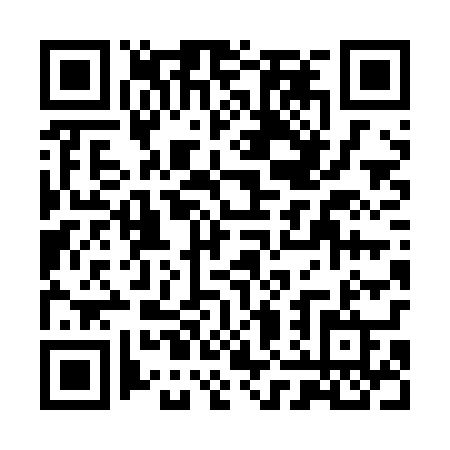 Ramadan times for Szczesne, PolandMon 11 Mar 2024 - Wed 10 Apr 2024High Latitude Method: Angle Based RulePrayer Calculation Method: Muslim World LeagueAsar Calculation Method: HanafiPrayer times provided by https://www.salahtimes.comDateDayFajrSuhurSunriseDhuhrAsrIftarMaghribIsha11Mon4:074:076:0011:473:395:365:367:2212Tue4:044:045:5811:473:415:375:377:2413Wed4:024:025:5511:473:425:395:397:2614Thu3:593:595:5311:463:445:415:417:2815Fri3:573:575:5111:463:455:435:437:3016Sat3:543:545:4911:463:475:445:447:3217Sun3:523:525:4611:463:485:465:467:3418Mon3:493:495:4411:453:495:485:487:3619Tue3:473:475:4211:453:515:505:507:3820Wed3:443:445:3911:453:525:515:517:4021Thu3:413:415:3711:443:545:535:537:4222Fri3:393:395:3511:443:555:555:557:4423Sat3:363:365:3211:443:565:565:567:4624Sun3:333:335:3011:443:585:585:587:4825Mon3:313:315:2811:433:596:006:007:5026Tue3:283:285:2511:434:006:026:027:5227Wed3:253:255:2311:434:026:036:037:5428Thu3:223:225:2111:424:036:056:057:5629Fri3:193:195:1811:424:046:076:077:5830Sat3:173:175:1611:424:056:086:088:0131Sun4:144:146:1412:415:077:107:109:031Mon4:114:116:1112:415:087:127:129:052Tue4:084:086:0912:415:097:147:149:073Wed4:054:056:0712:415:107:157:159:104Thu4:024:026:0412:405:127:177:179:125Fri3:593:596:0212:405:137:197:199:146Sat3:563:566:0012:405:147:207:209:177Sun3:533:535:5812:395:157:227:229:198Mon3:503:505:5512:395:177:247:249:219Tue3:473:475:5312:395:187:267:269:2410Wed3:443:445:5112:395:197:277:279:26